Publicado en Madrid el 05/11/2019 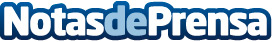 OLIMINA3® mejora la calidad de vida de mujeres que han tenido cáncer de mamaMuchas mujeres que han tenido cáncer de mama deben tomar una medicación basada en inhibidores de la aromatasa para evitar una recaída lo que, en algunos casos, les provoca inflamación y dolores en las articulaciones, también llamadas artralgias. Esta circunstancia hace que la calidad de vida se vea reducida, hasta el punto de que un 40% de las pacientes interrumpen el tratamiento pautado por su médico, principalmente por estos efectos secundariosDatos de contacto:Phytogen Medical Foods915941809Nota de prensa publicada en: https://www.notasdeprensa.es/olimina3-mejora-la-calidad-de-vida-de-mujeres Categorias: Medicina Industria Farmacéutica Gastronomía Medicina alternativa http://www.notasdeprensa.es